Anexă la HCL nr. 259/31.08.2023Anexăprivind clădirile și terenurile aferente acestora care se predau înadministrare către Creșa Satu Mare                   Şef Serviciu         	                     Faur Mihaela                 		      Vizat spre neschimbarePreședinte de ședință                                                       Secretar generalÎntocmitLoga Monica Nr.Crt.Denumire imobilAdresă imobilNr. inventarValoare inventar - LeiSuprafața- MPCF1.Creșa Harap AlbUzinei nr. 19102965.2569.844,725161632711.Teren aferentUzinei nr. 191116.2T180.635,18 7841632712.Creșa Albă ca ZăpadaAl. Târnavei nr.18102980.2297.999,742861632752.Teren aferentAl. Târnavei nr.181128.2T171.696,727451632753.Creșa Țara MinunilorAleea Tisa nr.8102975.2869.695,084821632723.Teren aferentAleea Tisa nr.81124.2T 515.677,102.2371632724.Creșa Degețicab-dul Lucian Blaga nr.121102974.2344.512,762531806214.Teren aferentb-dul Lucian Blaga nr.1211137.2T202.676,288791806215.Creșa Mica SirenăStr. Botizului nr. 61/A102985.2653.819,243931869485.Teren aferentStr. Botizului nr. 61/A1133.2T238.589,651.4881869486. 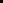 Creșa Punguța cu doi baniStr. 1 Decembrie 1918 nr. 15A102923.21.666.093,16374,191633006. Creșa Punguța cu doi baniStr. 1 Decembrie 1918 nr. 15A1102.2T441.468,80801,51633006. Teren aferentStr. 1 Decembrie 1918 nr. 15A1102.2T441.468,80801,5163300